Městský obvod – Statutární město Pardubice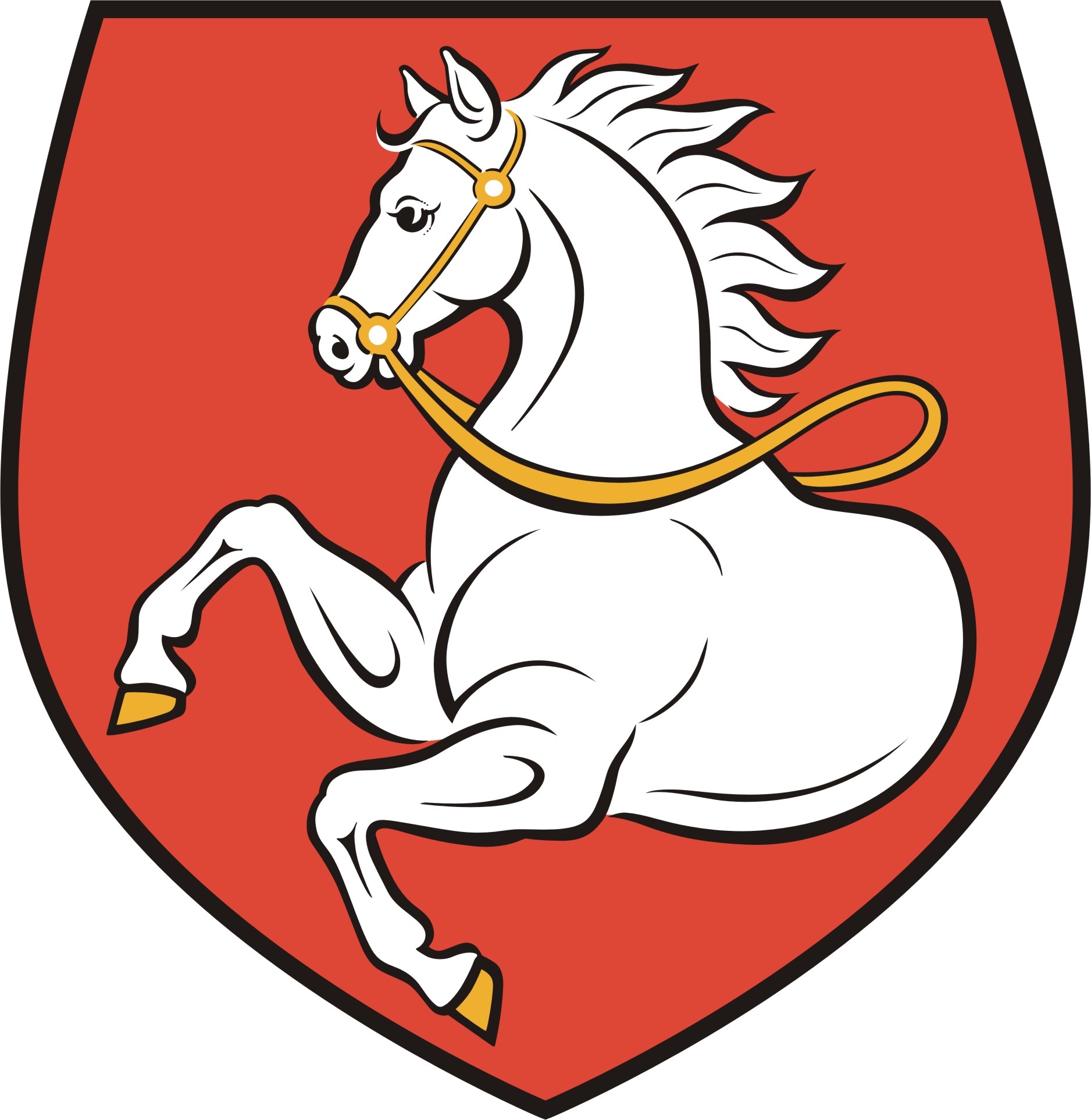 Městský obvod Pardubice VIÚřad městského obvodu Pardubice VIOdbor investic, dopravy a životního prostředí		Kostnická 865, Svítkov, 530 06 PardubicePříloha č. 2 zadávací dokumentace podlimitní veřejné zakázky „Údržba zeleně na území MO Pardubice VI“Čestná prohlášení Příloha č. 2 a) Čestné prohlášení o splnění základních kvalifikačních předpokladůdle § 53 odst. 1 zákona č. 137/2006 Sb., o veřejných zakázkách, ve znění pozdějších předpisůJá (my) níže podepsaný(í) čestně prohlašuji(eme), že dodavatel………….(obchodní firma) splňuje základní kvalifikační předpoklady podle § 53 ods.1 písm. a) až k) zákona č. 137/2006 Sb., o veřejných zakázkách, ve znění pozdějších předpisů, tj. jsem dodavatel:a) který nebyl pravomocně odsouzen pro trestný čin spáchaný ve prospěch organizované zločinecké skupiny, trestný čin účasti na organizované zločinecké skupině, legalizace výnosů z trestné činnosti, podílnictví, přijetí úplatku, podplacení, nepřímého úplatkářství, podvodu, úvěrového podvodu, včetně případů, kdy jde o přípravu nebo pokus nebo účastenství na takovém trestném činu, nebo došlo k zahlazení odsouzení za spáchání takového trestného činu; jde-li o právnickou osobu, musí tento předpoklad splňovat jak tato právnická osoba, tak její statutární orgán nebo každý člen statutárního orgánu, a je-li statutárním orgánem dodavatele či členem statutárního orgánu dodavatele právnická osoba, musí tento předpoklad splňovat jak tato právnická osoba, tak její statutární orgán nebo každý člen statutárního orgánu této právnické osoby; podává-li nabídku či žádost o účast zahraniční právnická osoba prostřednictvím své organizační složky, musí předpoklad podle tohoto písmene splňovat vedle uvedených osob rovněž vedoucí této organizační složky; tento základní kvalifikační předpoklad musí dodavatel splňovat jak ve vztahu k území České republiky, tak k zemi svého sídla, místa podnikání či bydliště, b) který nebyl pravomocně odsouzen pro trestný čin, jehož skutková podstata souvisí s předmětem podnikání dodavatele podle zvláštních právních předpisů nebo došlo k zahlazení odsouzení za spáchání takového trestného činu; jde-li o právnickou osobu, musí tuto podmínku splňovat jak tato právnická osoba, tak její statutární orgán nebo každý člen statutárního orgánu, a je-li statutárním orgánem dodavatele či členem statutárního orgánu dodavatele právnická osoba, musí tento předpoklad splňovat jak tato právnická osoba, tak její statutární orgán nebo každý člen statutárního orgánu této právnické osoby; podává-li nabídku či žádost o účast zahraniční právnická osoba prostřednictvím své organizační složky, musí předpoklad podle tohoto písmene splňovat vedle uvedených osob rovněž vedoucí této organizační složky; tento základní kvalifikační předpoklad musí dodavatel splňovat jak ve vztahu k území České republiky, tak k zemi svého sídla, místa podnikání či bydliště, c) který v posledních 3 letech nenaplnil skutkovou podstatu jednání nekalé soutěže formou podplácení podle zvláštního právního předpisu,d) vůči jehož majetku neprobíhá nebo v posledních třech letech neproběhlo insolvenční řízení, v němž bylo vydáno rozhodnutí o úpadku nebo insolvenční návrh nebyl zamítnut proto, že majetek nepostačuje k úhradě nákladů insolvenčního řízení nebo nebyl konkurz zrušen proto, že majetek byl zcela nepostačující nebo zavedená nucená správa podle zvláštních právních předpisů,e) který není v likvidaci, f) který nemá v evidenci daní zachyceny daňové nedoplatky, a to jak v České republice, tak v zemi sídla, místa podnikání či bydliště dodavatele, g) který nemá nedoplatek na pojistném a na penále na veřejné zdravotní pojištění, a to jak v České republice, tak v zemi sídla, místa podnikání či bydliště dodavatele, h) který nemá nedoplatek na pojistném a na penále na sociální zabezpečení a příspěvku na státní politiku zaměstnanosti, a to jak v České republice, tak v zemi sídla, místa podnikání či bydliště dodavatele, i) který nebyl v posledních 3 letech pravomocně disciplinárně potrestán či mu nebylo pravomocně uloženo kárné opatření podle zvláštních právních předpisů, je-li podle § 54 písm. d) požadováno prokázání odborné způsobilosti podle zvláštních právních předpisů; pokud dodavatel vykonává tuto činnost prostřednictvím odpovědného zástupce nebo jiné osoby odpovídající za činnost dodavatele, vztahuje se tento předpoklad na tyto osoby, j) který není veden v rejstříku osob se zákazem plnění veřejných zakázek a k) kterému nebyla v posledních 3 letech pravomocně uložena pokuta za umožnění výkonu nelegální práce podle zvláštního právního předpisu.V ………………..dne ……………………..……………………………………………………………….…………………………………………………………Jméno a příjmení osoby oprávněné jednat jménem/za dodavatele 		       PodpisPříloha č. 2 b) Čestné prohlášení o splnění profesních kvalifikačních předpokladůdle § 54 odst. 1 zákona č. 137/2006 Sb., o veřejných zakázkách, ve znění pozdějších předpisůJá (my) níže podepsaný(í) čestně prohlašuji(eme), že dodavatel………….(obchodní firma) splňuje profesní kvalifikační předpoklady podle § 54 zákona č. 137/2006 Sb., o veřejných zakázkách, ve znění pozdějších předpisů, tj. jsem dodavatel:a) Který disponuje výpisem z obchodního rejstříku, či výpisem z jiné obdobné evidence, který není starší než 90 kalendářních dní před termínem pro podání nabídek.b) Který disponuje dokladem o oprávnění k podnikání podle zvláštních právních předpisů v rozsahu odpovídajícím předmětu zakázky, zejména dokladem prokazujícím příslušné živnostenské oprávnění či licenci.V ………………….. dne …………….........……………………………………………………………..Jméno a příjmení osoby oprávněné jednat jménem/za dodavatelePříloha č. 2 c)Čestné prohlášení o splnění technických kvalifikačních předpokladůdle § 56 odst. 2 písm. a) zákona č. 137/2006 Sb., o veřejných zakázkách, ve znění pozdějších předpisůJá (my) níže podepsaný(í)………….  čestně prohlašuji(eme), že dodavatel………….(obchodní firma) splňuje technické kvalifikační předpoklady dle § 56 odst. 2 písm. a)  zákona č. 137/2006 Sb., o veřejných zakázkách, ve znění pozdějších předpisů, tj. jsem dodavatel:Který realizoval v posledních třech letech nejméně 2 zakázky obdobného charakteru v rozsahu min. 200.000,00 Kč (bez DPH) za každou zakázku a toto mohu doložit formou osvědčení vystavených odpovědnými zástupci objednatelů zahrnujících cenu, dobu a místo provádění služby včetně údaje o tom, zda byly tyto stavební práce provedeny řádně a odborně.Splnění výše uvedeného požadavku doložím těmito zakázkami:V ………………….. dne …………….........……………………………………………………………..Jméno a příjmení osoby oprávněné jednat jménem/za dodavatelePříloha č. 2 d)Čestné prohlášení o ekonomické a finanční způsobilostidle § 50 odst. 1 písm. c) zákona č. 137/2006 Sb., o veřejných zakázkách, ve znění pozdějších předpisůDodavatel čestně prohlašuje, že je ekonomicky a finančně způsobilý plnit veřejnou zakázku ,,Údržba zeleně na území MO Pardubice VI“.V ………………….. dne …………….........……………………………………………………………..Jméno a příjmení osoby oprávněné jednat jménem/za dodavatelePříloha č. 2 e)Čestné prohlášenídle § 68 odst. 3 zákona č. 137/2006 Sb., o veřejných zakázkách, ve znění pozdějších předpisůI. Dodavatel předkládá seznam statutárních orgánů nebo členů statutárních orgánů, kteří v posledních třech letech od konce lhůty pro podání nabídek byli v pracovněprávním, funkčním či obdobném poměru u zadavatele………………………………………………. (jméno a příjmení)………………………………………………. (jméno a příjmení)………………………………………………. (jméno a příjmení)V případě potřeby seznam rozšiřte. V případě, že statutární orgán nebo člen statutárního orgánu u zadavatele nepracoval – proškrtněte.II. Dodavatel:a) nemá formu akciové společnosti*)b) má formu akciové společnosti*), tudíž předkládá aktuální seznam vlastníkůakcií, jejichž souhrnná jmenovitá hodnota přesahuje 10 % základního kapitálu1. ………………………………………………………(jméno a příjmení)2. ………………………………………………………(jméno a příjmení)3. ………………………………………………………(jméno a příjmení)V případě potřeby seznam rozšiřte. *) Nehodící se škrtněteIII. Dodavatel prohlašuje, že neuzavřel a neuzavře zakázanou dohodu podle zvláštního právního předpisu v souvislosti se zadávanou veřejnou zakázkou.V ………………..dne ……………………..……………………………………………………………….………………………………………………………….Jméno a příjmení osoby oprávněné jednat jménem/za dodavatele 		       PodpisNázev zadavateleOznačení zakázkyCena zakázky(bez DPHObdobí realizace zakázkyKontaktní osoba objednatele